Домашнее задание для 1 ОИИ от 26.09.20.Повторение.Понятия:Музыкальный звук - Октава - Теория:Сколько регистров на клавиатуре? Какие? Их местоположение?Сколько октав на клавиатуре?Где находится "Первая октава" на клавиатуре?Расположение ноты "до" НА КЛАВИАТУРЕ? (объяснить словами и играть)Расположение ноты "до" первой октавы НА НОТНОМ СТАНЕ? (под нотным станом на первой добавочной линеечке)С какой линеечки нотного стана пишется скрипичный ключ?См. Прошлые дз. Новый материал.Расположение ноты "ре" на клавиатуре: между двух чёрных клавиш. Запомнить и играть по всей клавиатуре. Расположение ноты "ре" первой октавы на нотном стане: пишется под первой линеечкой нотного стана. Запомнить и прописать две строчки нотного стана.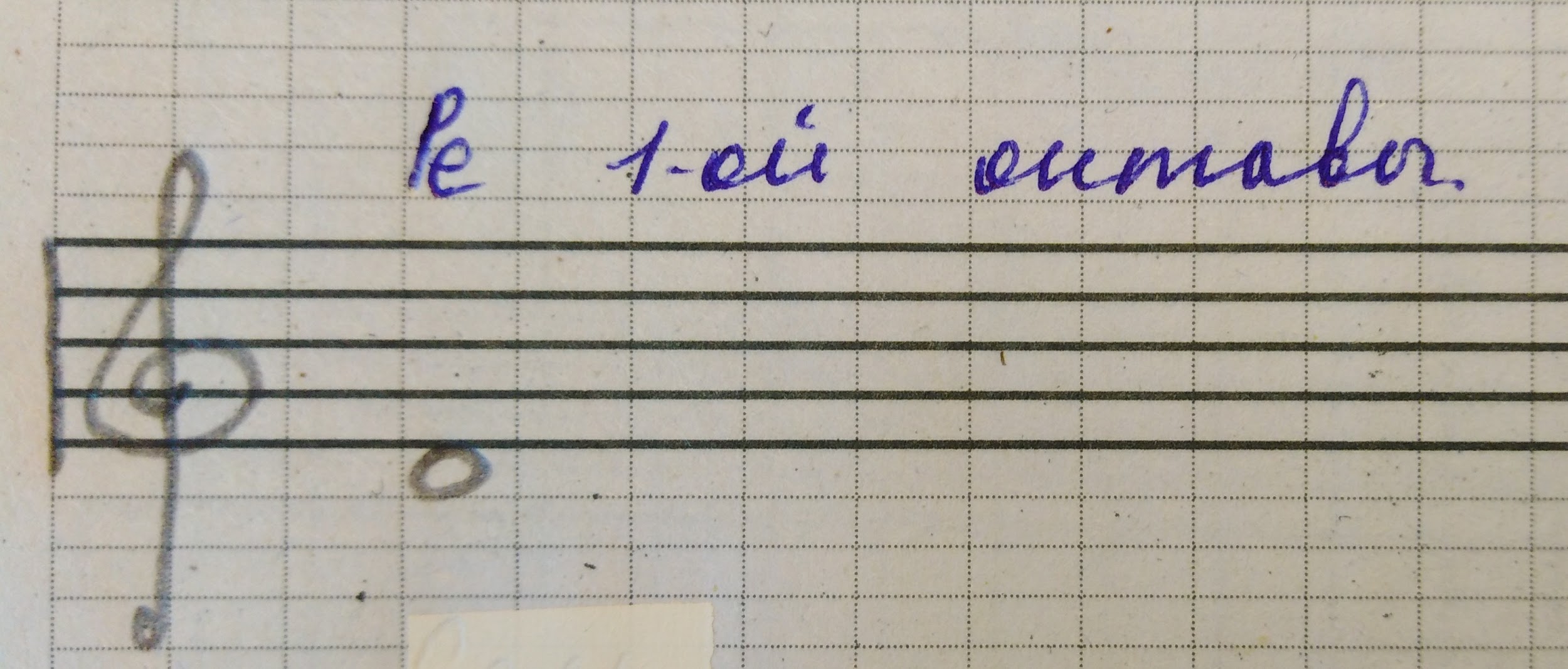 Задание для тех, кто знает расположение нот.Нотный диктант по первой октаве со знаками: бемоль, диез, бекар.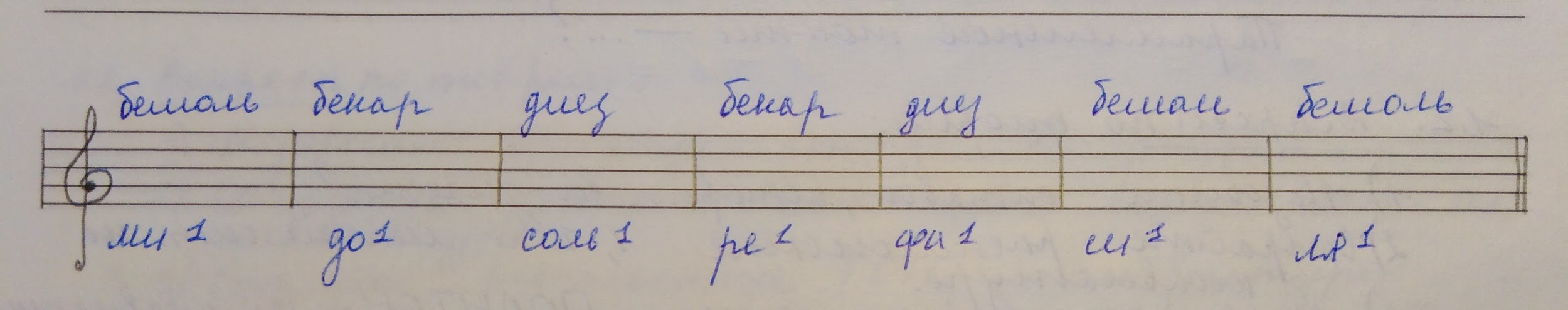 Вспомнить знаки, их написание и с какой стороны от ноты пишутся. Буду оценивать и ставить оценку.